Правила поведения при заказе трансфера: аэропорт-база отдыха-аэропорт: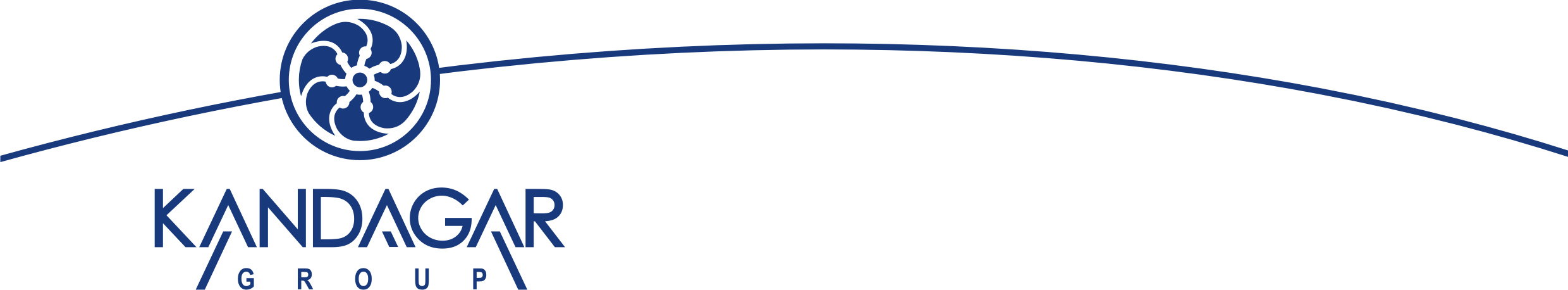 - Туриста в аэропорту встречают при выходе из зала прилета с табличкой, где указана фамилия туриста.
- Особые условия:В случае задержки/ переноса времени либо даты рейса, заказчику (участнику трансфера) необходимо уведомить принимающую сторону об этом заранее. В случае не встречи туристов по данной причине, трансфер считается выполненным, деньги возврату не подлежат.Если у туристов указан в заказе неверный мобильный телефон или телефон у абонента по каким-то причинам выключен, в случае не встречи туристов, трансфер считается выполненным, деньги возврату не подлежат.Правила поведения при заказе трансфера:  ж\д вокзал - база отдыха - ж\д вокзал:- Туриста встречают возле вагона с табличкой, где указана фамилия туриста.- Особые условия:В случае задержки/ переноса времени либо даты рейса, заказчику (участнику трансфера) необходимо уведомить принимающую сторону об этом заранее. В случае не встречи туристов по данной причине, трансфер считается выполненным, деньги возврату не подлежат.Если у туристов указан в заказе неверный мобильный телефон или телефон у абонента по каким-то причинам выключен, в случае не встречи туристов, трансфер считается выполненным, деньги возврату не подлежат.рабочий:        +7 (8692) 53-50-50мобильный:   + 7 (978) 730-23-56                        + 7 (961) 532-65-453 569   - При выезде из базы отдыха встреча с водителем осуществляется возле стойки администратора в оговоренное заранее время.
   - При возникновении форс-мажорных обстоятельств фирма оставляет за собой право на замену автомобиля на автомобиль аналогичного уровня.